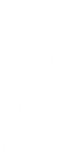 Journal Entry AssignmentApplication ActivityReview an upcoming lesson in your classroomCreate a plan for how you will:Create an objectiveProvide modelingProvide guided practiceProvide independent practiceAfter teaching the lesson, write a reflection comparing your lesson to the checklistImplement the lesson described in the last part of the Journal Entry AssignmentAfter implementing, reflect with your coaching about the effectiveness of the methods you used to provide explicit instruction